ҠАРАР                                                                                    РЕШЕНИЕОб утверждении решения  Постоянной комиссии  по  бюджету, налогам, вопросам муниципальной собственности Совета сельского поселения Юмашевский сельсовет муниципального района Чекмагушевский район Республики Башкортостан об избрании председателя Постоянной комиссии  В соответствии со статьей 14 Регламента Совета сельского поселения Юмашевский сельсовет муниципального района Чекмагушевский район Республики Башкортостан Совет сельского поселения Юмашевский сельсовет муниципального района Чекмагушевский район Республики Башкортостан решил:утвердить решение Постоянной комиссии по  бюджету, налогам, вопросам муниципальной собственности Совета сельского поселения Юмашевский сельсовет муниципального района Чекмагушевский район Республики Башкортостан об избрании на должность председателя Постоянной комиссии Тимофеева Геннадия Степановича – депутата от избирательного округа № 4.Глава сельского поселения                                                      Р.Х. Салимгареевас. Юмашево27 сентября 2019 года№9БАШҠОРТОСТАН  РЕСПУБЛИКАҺЫСАҠМАҒОШ  РАЙОНЫ муниципаль районЫНЫҢ   ЙОМАШ АУЫЛ СОВЕТЫ АУЫЛ  БИЛӘмӘҺЕ СОВЕТЫ 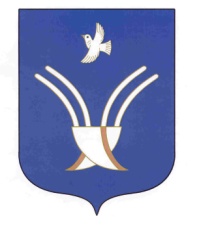 Совет сельского поселенияЮМАШЕВСКИЙ СЕЛЬСОВЕТмуниципального района Чекмагушевский район Республики Башкортостан